REGULAMINKONKURS BIZNES WRAŻLIWY SPOŁECZNIEedycja 2023 organizowany przezFundację na rzecz Collegium Polonicum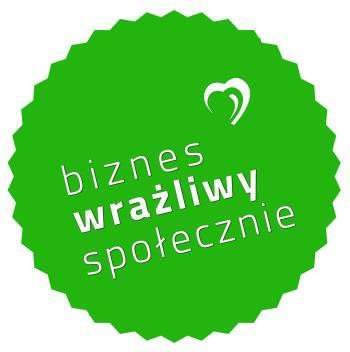 §1 PODSTAWOWE INFORMACJENadrzędnym celem konkursu jest promocja społecznie odpowiedzialnego biznesu w obszarze zaangażowania społecznego i rozwoju społeczności lokalnej.Konkurs jest realizowany przez Fundację na rzecz Collegium Polonicum, zwaną dalej Organizatorem.Nabór formularzy konkursowych trwa od 19.06.2023 r. do 20.08.2023 r.Udział w konkursie jest całkowicie bezpłatny i dobrowolny.W konkursie mogą wziąć udział: mikro-, mali, średni i duzi przedsiębiorcy realizujący działania w obszarze zaangażowania społecznego i rozwoju społeczności lokalnej.Celem konkursu jest wyłonienie działań przedsiębiorstw wspierających społeczność lokalną przyczyniających się do budowania z nią relacji.§2 KAPITUŁA KONKURSUOrganizatorzy powołują Kapitułę Konkursu, której zadaniem będzie wyłonienie przedsiębiorstw w najwyższym stopniu realizujących działania w obszarze zaangażowania społecznego i rozwoju społeczności lokalnej.W skład Kapituły Konkursowej wchodzą przedstawiciele podmiotów działających na rzecz ekonomii społecznej, przedstawiciele organizacji pozarządowych, przedstawiciele świata nauki, mediów i samorządów.Członkowie Kapituły Konkursowej wybierają spośród siebie na pierwszym posiedzeniu Przewodniczącego Kapituły, Sekretarza Kapituły.Kapituła Konkursu czuwa nad prawidłowym przebiegiem realizacji Konkursu; dokonuje oceny firm biorących udział w Konkursie, wyłania grupy firm nominowanych w Konkursie; wyłania zwycięzców.Kapituła Konkursu może komunikować się różnorodnymi sposobami: poprzez osobiste spotkania, telefonicznie, mailowo, za pomocą innych dostępnych sposobów komunikacji.Werdykt Kapituły jest ostateczny i nie podlega zaskarżeniu.§ 3 WARUNKI UCZESTNICTWA W KONKURSIEW Konkursie może wziąć udział każde przedsiębiorstwo lub jego oddział, funkcjonujące (siedziba lub działalność) na terenie województwa lubuskiego, zwane dalej "Uczestnikiem", z zastrzeżeniem postanowień pkt 2, 3 poniżej.Z możliwości udziału w Konkursie wyłączeni są przedsiębiorcy, których firmy są w trakcie likwidacji, bądź zostały postawione w stan upadłości.W Konkursie mogą brać udział firmy prowadzące działalność zgodnie z obowiązującymi regulacjami prawnymi w zakresie ich dotyczącym oraz które stosują zasady społecznej odpowiedzialności biznesu w obszarze zaangażowania społecznego i rozwoju społeczności lokalnej w praktyce gospodarczej.Zgłoszenie do Konkursu odbywa się poprzez złożenie formularza zgłoszeniowego Uczestnika, który jest dostępny na stronie internetowej Organizatora.Zgłoszenie Uczestnika do udziału w Konkursie może zostać dokonane przez osoby reprezentujące przedsiębiorstwa, osoby fizyczne z terenu województwa lubuskiego chcące wyróżnić wskazane przez siebie przedsiębiorstwa.Przystępując do udziału w Konkursie Uczestnik jak i osoby zgłaszające wyrażają zgodę na udział w nim na zasadach określonych w niniejszym Regulaminie i akceptuje jego postanowienia.Poprzez przesłanie Zgłoszenia do Konkursu każdy z Uczestników i osób zgłaszających wyrażają zgodę na przetwarzanie jego danych osobowych zawartych w Zgłoszeniu dla potrzeb przeprowadzenia Konkursu zgodnie z Rozporządzenia Ogólnego o Ochronie Danych Osobowych z dnia 27.04.2016 r. (RODO).§ 4 KRYTERIA WERYFIKACYJNEPoprawność formularza zgłoszeń Uczestników weryfikowana jest przez pracowników Organizatora Konkursu. W przypadku stwierdzenia uchybień Uczestnik proszony jest o poprawki i uzupełnienia w terminie 5 dni. W przypadku nieuzupełnienia zgłoszenia przez Uczestnika w wyznaczonym terminie zgłoszenie nie podlega dalszej ocenie.Pracownicy Organizatora Konkursu kontaktują się telefonicznie z Uczestnikami konkursu w celu głębszego poznania zgłoszonego działania.Kapituła Konkursu dokonuje merytorycznej oceny zgłoszeń Uczestników poszerzonych o wywiad telefoniczny w sposób rzetelny i bezstronny.Każdy z członków Kapituły Konkursu ocenia każde zgłoszenie za pomocą karty oceny.W celu poznania zgłoszonych działań, członkowie Kapituły mogą odbyć spotkania konsultacyjne w przedsiębiorstwach.Kapituła Konkursu wybiera 3 zwycięzców w obszarze zaangażowania społecznego i rozwoju społeczności lokalnej, (statuetka: „BIZNES WRAŻLIWY SPOŁECZNIE”).§ 5 ZASADY KONKURSU I JEGO PRZEBIEGUczestnictwo w Konkursie jest nieodpłatne.Uczestnik może zgłosić do konkursu więcej niż jedno działanie.Organizatorom przysługuje prawo weryfikacji danych lub wezwania do uzupełnienia zgłoszenia w wyznaczonym terminie.Do Konkursu zostaną dopuszczone przez Organizatora wyłącznie te Zgłoszenia, które spełnią warunek:(a) Zgłoszenie zostanie dostarczone w terminie do 20.08.2023 r. w formie elektronicznej.Finał Konkursu oraz uroczyste ogłoszenie zwycięzców i wyróżnionych, wręczenie dyplomów i nagród obędzie się podczas Gali Finałowej. Szczegółowy termin oraz miejsce zostaną określone w terminie późniejszym, a informacja zostanie przekazana Uczestnikom Konkursu.Informacja o ogłoszeniu zwycięzców w Konkursie pojawi się również na stronach internetowych Organizatora oraz w innych środkach masowego przekazu o zasięgu regionalnym.§ 6 POSTANOWIENIA KOŃCOWEAdministratorem danych osobowych Uczestników, przetwarzanych w związku z Konkursem jest Organizator.Organizator zastrzega sobie prawo zmiany okresu trwania poszczególnych etapów Konkursu, zmiany warunków Konkursu oraz nagród w Konkursie, o czym powiadomią Uczestników Konkursu na stronie internetowej Organizatora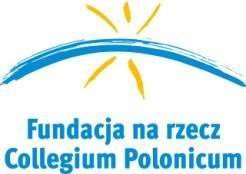 Regulamin Konkursu jest dostępny do wglądu i publicznej wiadomości w siedzibie Organizatora, oraz na stronie internetowej Organizatora.Materiały reklamowo-promocyjne dotyczące Konkursu mają jedynie charakter informacyjny. Wiążącą moc prawną mają wyłącznie postanowienia niniejszego Regulaminu.Wszelka korespondencja do Organizatora powinna być kierowana na adres mailowy: bws@fundacjacp.org.Wszelkie ewentualne spory, mogące wyniknąć w związku z realizacją Konkursu lub interpretacją postanowień niniejszego Regulaminu poddane będą pod rozstrzygnięcie sądu właściwego miejscowo dla siedziby Organizatora.W sprawach nieuregulowanych niniejszym Regulaminem zastosowanie mają właściwe przepisy prawa polskiego.Niniejszy Regulamin wchodzi w życie z chwilą jego przyjęcia.Organizator deklaruje pełną poufność danych Uczestników przekazanych im podczas realizacji Konkursu.